Stage « Rayonner la Joie d’Etre Soi »Dimanche 3 juillet 2022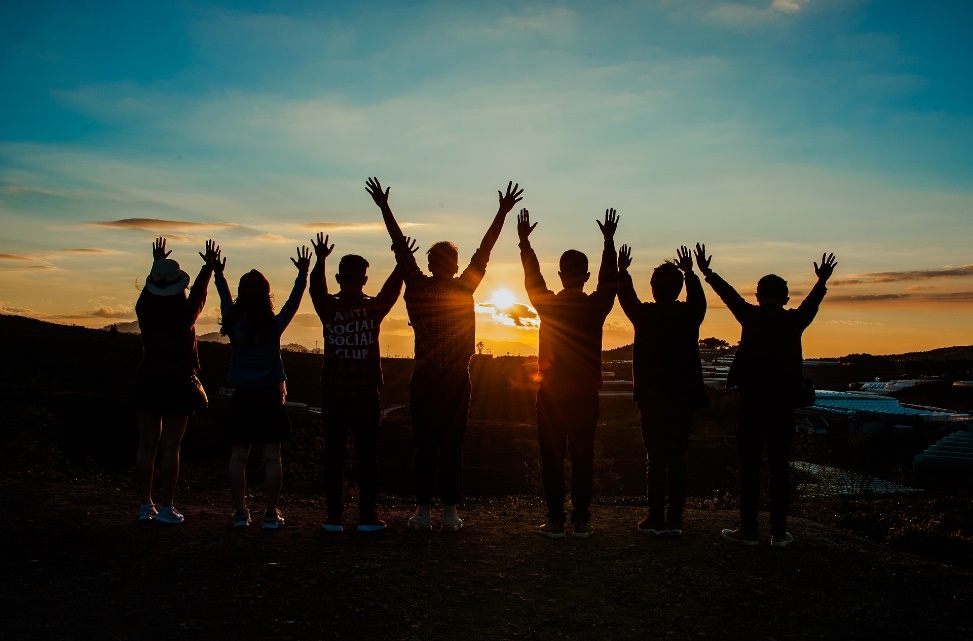 Au gite de groupe communal : 24, rue des Chaillots 89310 Châtel-GérardCoanimé par Christine Coste, Martine Devoyon, Paméla Devoyon et Sophie StehlinINSCRIPTIONNom ………………………………………………………………		Prénom …………………………………………………………Adresse …………………………………………………………………………………………………………………………………………………Code postal ………………………………………			Ville ………………………………………………………………Téléphone …………………………………………………………………E-mail ……………………………………………………………………………………………………………………………………………………Imprimez cette page, remplissez-la lisiblement et envoyez-la accompagnée d’un chèque libellé à l’ordre de Christine COSTE d’un montant de 100 € à l'adresse ci-dessous :Christine COSTE - 5 résidence la Renardière, avenue Panas - 77680 ROISSY EN BRIEPar sécurité, inscrivez votre adresse au dos de l’enveloppe et faîtes un envoi en lettre suivie.Les arrhes ne sont pas encaissées avant, le règlement se fera en espèces et votre chèque vous sera restitué.Voici les horaires : dimanche : 08h30 – 18h30 (avec des pauses pour le déjeuner et les collations). Nous vous demandons d’arriver le samedi en fin d’après-midi.Tarif : 130€ (accompagnement des intervenantes et réservation du gite).Si vous souhaitez la nuitée du samedi merci d’ajouter 20 euros.Vous apportez vos repas ou les achetez dans les environs, les collations sont offertes.Dès réception de votre inscription vous recevrez une confirmation. J'ai lu et accepte les conditions d'inscription, j’autorise Christine COSTE à utiliser mon adresse mail pour ses futures propositions.Fait le …………………………………………………… à ……………………………………………………………Signature	